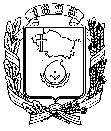 АДМИНИСТРАЦИЯ ГОРОДА НЕВИННОМЫССКАСТАВРОПОЛЬСКОГО КРАЯПОСТАНОВЛЕНИЕ16.10.2019                                г. Невинномысск                                        № 1923О начале отопительного периода 2019-2020 годовВ соответствии с Федеральным законом от 27 июля 2010 года                        № 190-ФЗ «О теплоснабжении», постановлением Правительства Российской Федерации от 06 мая 2011 года  № 354 «О предоставлении коммунальных услуг собственникам и пользователям помещений в многоквартирных домах и жилых домов», постановляю:1. Начать отопительный период 2019-2020 годов в городе Невинномысске с 21 октября 2019 г.2. Акционерному обществу «Теплосеть» г. Невинномысск приступить      с 21 октября 2019 г. к включению систем центрального отопления объектов социальной инфраструктуры и жилищного фонда.3. Юридическим лицам независимо от организационно-правовой формы, а также индивидуальным предпринимателям, осуществляющим управление многоквартирными домами на основании договора управления, управлению образования администрации города Невинномысска, комитету по культуре администрации города Невинномысска, территориальному отделу здравоохранения Ставропольского края провести включение систем отопления многоквартирных жилых домов и подведомственных объектов социальной инфраструктуры с 21 октября 2019 г.4. Балансодержателям объектов, не указанных в пункте 2 настоящего постановления, провести включение систем отопления собственными силами с 21 октября 2019 г.5. Опубликовать настоящее постановление в газете «Невинномысский рабочий» и разместить на официальном сайте администрации города Невинномысска в информационно-телекоммуникационной сети «Интернет».6. Контроль за исполнением настоящего постановления возложить на              заместителя главы администрации города, руководителя управления жилищно-коммунального хозяйства администрации города Невинномысска Полякова Р.Ю.Глава города НевинномысскаСтавропольского края	                М.А. Миненков